5.1.1 Asiakkaan kohtaaminen ja ohjaaminen (20 osp) ammattitaitovaatimukset selkosanasto
Linkki kuvitettuun selkosanastoon  5.1.2 Hoitotyön suomea -harjoitusvihko 
Linkki hoitotyön harjoitusvihkoon 5.1.3a Päiväkodin eteinen Linkki tehtäviin Päiväkodin eteinen5.1.3b Päiväkodin leikkihuoneet Linkki tehtäviin Päiväkodin leikkihuoneet5.1.3c Päiväkodin leikkipiha Linkki tehtäviin Päiväkodin leikkipiha5.1.3d Päiväkodin nukkumahuone Linkki tehtäviin Päiväkodin nukkumahuone5.1.3e Päiväkodin ruokailutila Linkki tehtäviin Päiväkodin ruokailutila5.1.4 Linkki-kirjasto Linkki sote-OPVAn internet-materiaaleihin (padlet.com) 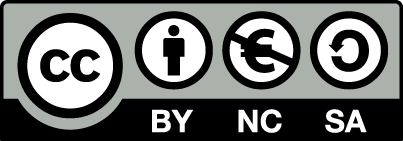 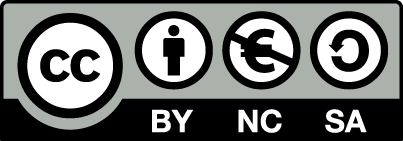 